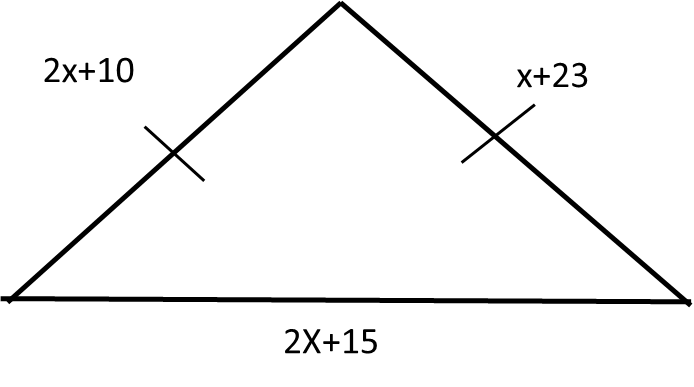 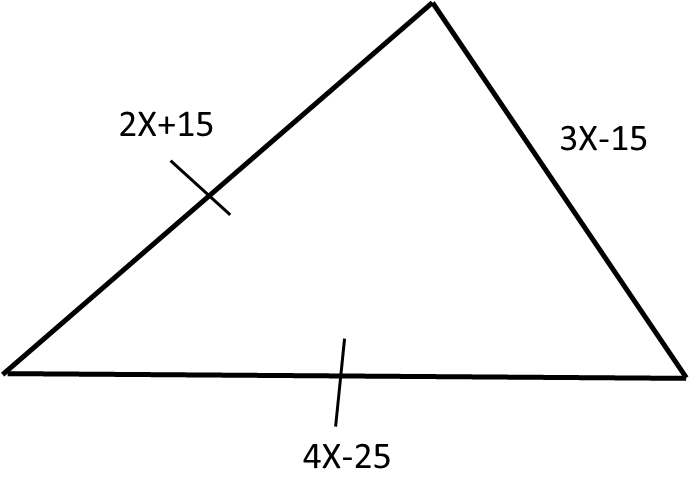 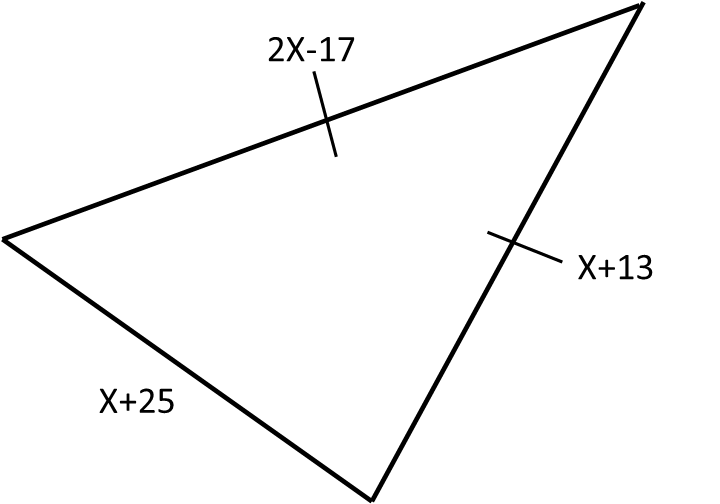 Name: ______________________________________________			Date: ______________Section Name: ____________________________________________*Write down the properties of isosceles triangles. 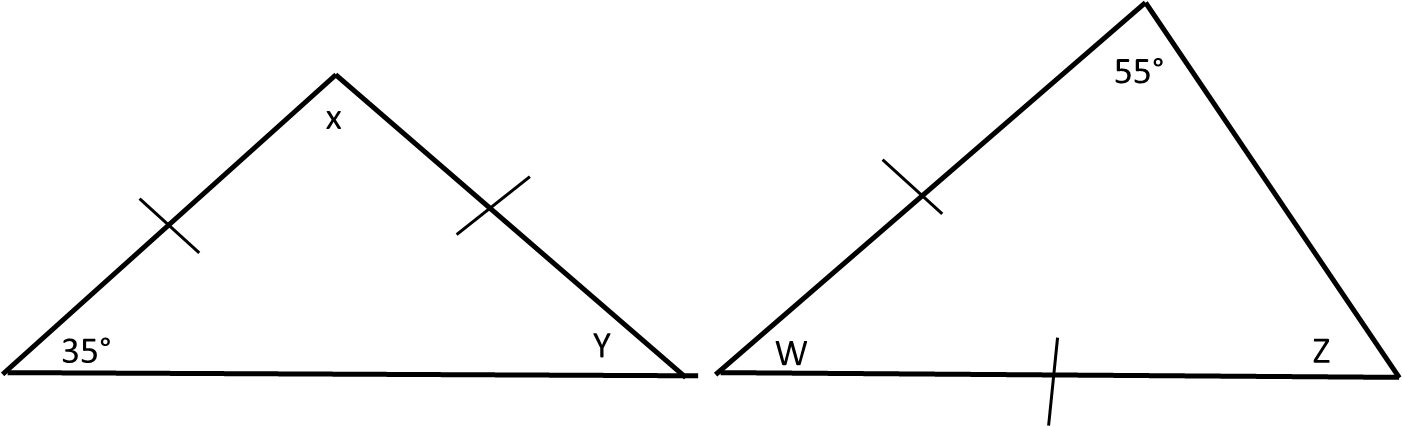 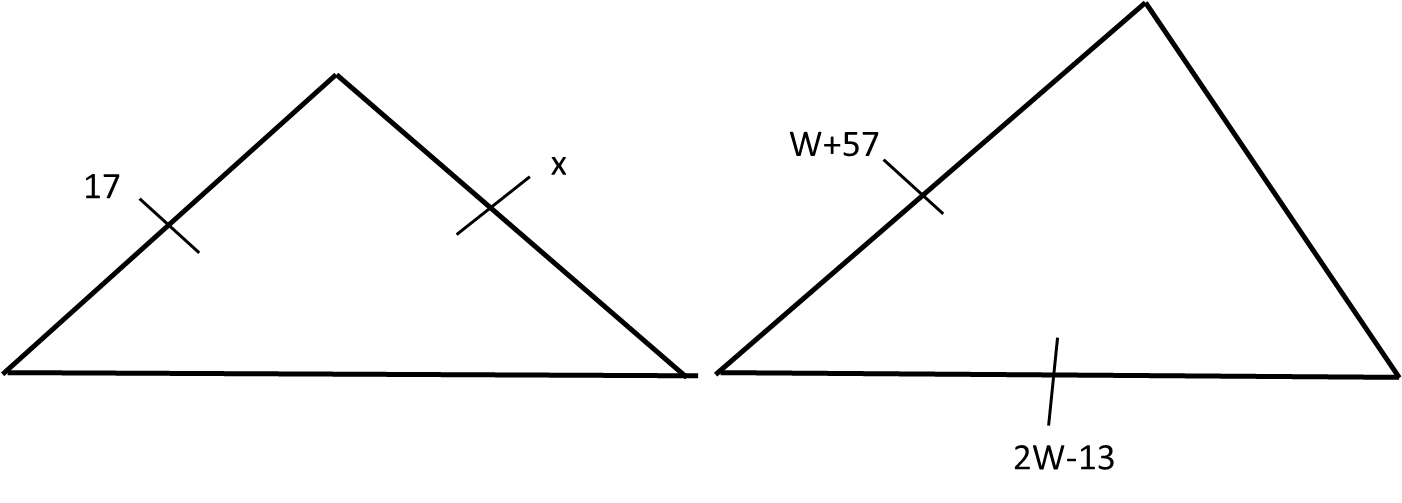 